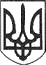 РЕШЕТИЛІВСЬКА МІСЬКА РАДАПОЛТАВСЬКОЇ ОБЛАСТІВИКОНАВЧИЙ КОМІТЕТРІШЕННЯ12 квітня 2021 року                                                                                          № 100Про намір передачі нерухомого майна в оренду Керуючись законами України „Про місцеве самоврядування в Україні”, „Про оренду державного та комунального майна”, Порядком передачі в оренду державного та комунального майна, затвердженого постановою Кабінету Міністрів України від 03.06.2020 № 483, Методикою розрахунку орендної плати за державне майно та пропорції її розподілу, затвердженою постановою Кабінету Міністрів України від 04.10.1995 № 786, рішенням третьої позачергової сесії Решетилівської міської ради від 27.01.2021 № 105-3-VІІІ „Про затвердження документів щодо оренди майна Решетилівської міської територіальної громади”, виконавчий комітет Решетилівської міської радиВИРІШИВ:	1. Передати в оренду (за результатами аукціону) нежитлове приміщення, розташоване за адресою:1) провулок Шкільний, 3, с. Михнівка нежитлове приміщення загальною площею 22,1 кв.м.	           2. Передати в оренду (без проведення аукціону) нежитлові приміщення, розташовані за адресою:1) вул. Покровська, 14, м. Решетилівка нежитлове приміщення (кабінет) загальною площею 33,4 кв.м. (1 поверх);2) вул. Покровська, 16, м. Решетилівка нежитлове приміщення (кабінети) загальною площею 51,8 кв.м. (3 поверх).	3. Включити до Переліку першого типу нежитлове приміщення за адресою:	1) провулок Шкільний, 3, с. Михнівка нежитлове приміщення загальною площею 22,1 кв.м.4. Включити до Переліку другого типу нежитлові приміщення за адресою:1) вул. Покровська, 14, м. Решетилівка нежитлове приміщення (кабінет) загальною площею 33,4 кв.м. (1 поверх);2) вул. Покровська, 16, м. Решетилівка нежитлове приміщення (кабінети) загальною площею 51,8 кв.м. (3 поверх).5. Доручити відділу з юридичних питань та управління комунальним майном виконавчого комітету міської ради (Колотій Н.Ю.) провести процедуру передачі вказаних об’єктів в оренду.  Секретар міської ради                                                                        Т.А. Малиш